Домашние рекомендации для родителей подготовительной группы по теме ; « Животные жарких стран» 13.04.2020-19.04.2020Уважаемые родители!Прочитайте книгу Р. Киплинга «Маугли», сказки о животных жарких стран.Посмотрите вместе с детьми мультфильмы « Как львенок и черепаха песню пели», «Голубой слоненок», «38 попугаев», «Золотая антилопа», «Маугли». Спросите у ребенка какую песню пел львенок, как голубой слоненок спас животных от засухи. Расскажите о мальчике, спасшем волшебную антилопу. Вспомните о мальчике, оказавшемся среди животных.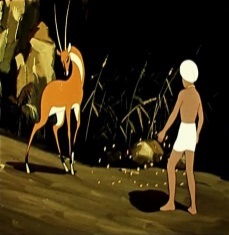 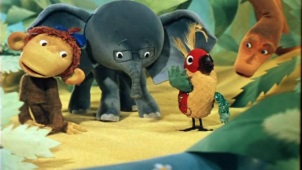 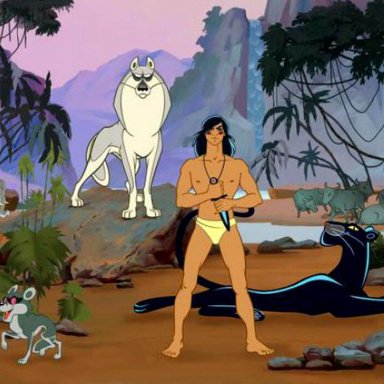 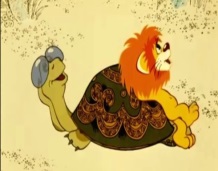 Найдите в интернете картинки, с изображением диких животных: жирафа, бегемота, зебры, слона, льва, тигра, леопарда, кенгуру, верблюда, носорога. Расскажите об их характерных признаках и повадках. Закройте глаза и представьте себе Африку. Пустыня. Вокруг то  желтые, нежные, как пудра, пески, то серые, выветренные камни. Знойное небо дышит жарой.. Ни воды, ни кустика зелени. Это Африка. А рядом сплошная стена тропического леса: деревья, кусты, лианы. Листья на них толстые и сочные. Летают птицы, похожие на волшебные цветы Здесь всегда сумрачно и влажно. Слышится визг обезьян и рев хищников         4.Догадайтесь, о каком животном пойдет речь?Животное с короткой рыжей, с темными поперечными полосами шерстью, обитающее в Индии и Азии. Ведет ночной образ жизни .Питается оленями, дикими свиньями, антилопами, мелкими животными, птицами.( Тигр).Живут в Африке и Азии. Это самое тяжелое животное в мире. У него есть хобот и бивни.. Хобот выполняет роль носа, руки, соломинки для питья. (Слон). Крупное хищное животное с короткой желтоватой шерстью и длинной гривой. Обитает в Африке. Живут группами. Питается зебрами, антилопами, газелями. (львы).Дикая африканская полосатая лошадка. Питается травой. Живут они стадами. Полоски на теле столь же неповторимы, как и отпечатки наших пальцев. (Зебра).Крупное животное южных стран с одним или двумя рогами на передней части носа, которые служат для защиты детенышей от хищников. Обитает в Африке и Азии. Питается травой и ветками. (Носорог).Крупное животное, живущее в пресных водах Африки. Питается травой. Большую часть времени проводит в воде. Ноздри, глаза и уши находятся наверху и поэтому, погрузившись в воду, он может дышать. (Бегемот).	Любит лазать по деревьям. Питается плодами, листьями, цветами и насекомыми. Обитает в Африке. Живут группами (стаями). Хвостом цепляется за ветки или срывает плоды. (Обезьяна).	Жвачное животное с одним или двумя жировыми горбами. Питается листьями и травой. Живут стадами. Он способен перевозить грузы, легко переносить жару и холод. Неделями может обходиться без пищи. (Верблюд).Кенгуру- животное Австралии. Передвигается прыжками. У него мощные сильные задние лапы и хвост, с помощью которого оно удерживает равновесие. На животе у кенгуру сумка, с находящимся там маленьким детенышем. Кенгуру- травоядное животное.Попробуйте составить рассказ о любом животном по выбору.План рассказа-Как называется животное.-Где живет.-Какое у него жилище.-Какой внешний вид.-Какие повадки.-Чем питается?-Как добывает пищу?-Какие у него повадки?Какие враги у него?-Как защищается?-Кто его детеныши?5.«У кого кто?» Назовите маму и ее детенышей сначала в единств. Числе, а потом во мн. числе.У слонихи-…( слоненок, слонята)У тигрицы-.. (тигренок, тигрята)У львицы…-(львёнок, львята).У жирафа-… (жирафенок, жирафята).У зебры-… (зебренок, зебрята).У бегемотихи-… (бегемотик, бегемотики).У верблюдицы-…(верблюжонок, верблюжата).6..Игра «Кто как передвигается». Назовите животное и скажите ,как оно передвигается.Тигр- (прыгает, бегает)Лев- (прыгает, бегает).Слон-(ходит)Жираф-(ходит, бегает).Зебра-( ходит, бегает).Бегемот- (ходит, бегает, плавает).Обезьяна- (прыгет, лазает и качается).7..Игра «Чей, чья, чьё?» Скажите, чье это?Шкура тигра-… (тигровая шкура).Горб  верблюда-…(верблюжий горб).Грива льва-…(львиная грива).Хобот слона-…(слоновый хобот).Шея жирафа-… (жирафовая шея).Полоски зебры-…(зебровые полоски).Хвост обезьяны-…(обезьяний хвост).8. Объясните ,какому человеку подходит это выражение.«Львиная грива»-  (О человеке, у которого на голове пышная, огромная прическа, много волос).«Крокодиловы слезы»- (так можно сказать о человеке, проливающем слезы).«Топает как слон»- (Это человек с тяжелой походкой».«Кожа, как у бегемота»- (О человеке, которого ничем не удивишь).«Обезьяньи ужимки»- (Так говорят о том, кто любит кривляться).«Черепаший шаг»- (Человек, который медленно ходит».9..Игра «Наоборот»Подберем противоположные по значению слова.Злой- добрый.Большой- маленький.Тепло- холодно.Сытый- голодный.Друг-враг.Пестрый- однотонный.Сидеть- двигаться.9..Игра «Что лишнее?»Тигр, тигрица, тигренок, тигровый, слоненок.Слон, слониха, слово, слоновый, слоненок.Зебра, зеленеть, зебрята,  зебренок.10.. Игра «Кому что нужно?» Кому нужны эти части тела?Полосы и когти нужны….(тигру).Грива и когти нужны…(льву).Хобот и бивни нужны…(слону).Полосы и копыта нужны-…(зебре).Длинная шея и пятна нужны…(жирафу).11. Выйчите стихотворение С. Я. Маршака для автоматизации звука (С)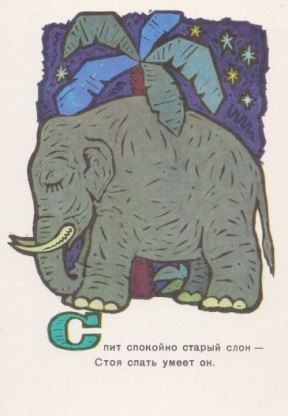 